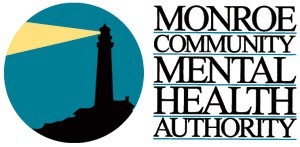 Parent- Infant Program Referral FormParent InformationFamily Information (include all children in the home)Reason for Referral Notable Areas of Need (check all that apply)Referral Source InfoSubmission InformationTo submit, please fax, mail or deliver this form to:Kathleen Moore				      OR			Geralyn Harris Program Supervisor								Clinical Director Phone: 734-384-0351							Phone: 734-384-8761Monroe Community Mental Health Authority1001 S. RaisinvilleMonroe, MI 48161Fax: 734-243-5564MCMHA Use OnlyIn order to be eligible, mom has to be pregnant or have a child age 3 or under. In order to be eligible, mom has to be pregnant or have a child age 3 or under. In order to be eligible, mom has to be pregnant or have a child age 3 or under. Mother & Father’s Full Name:Mother & Father’s Full Name:Address:Address:Phone No:DOB:Insurance Information (Please Check One or More):   No Insurance          Medicaid                Private Insurance          Other (specify): ___________________NameDOBAgeRelationshipIn foster care? (y/n) Parental Cognitive Impairment History of Postpartum Depression History of Suicidal Ideation/Attempt Teen Mom History of Substance Use History of Mental Health Treatment Problems Feeding Infant Current Substance Use History of Domestic Violence Parental Medical Issues Recent death of natural support Strong negative feeling about child Survivor of Rape Unresolved grief issues Inadequate housing/material resources Perception that infant/toddler is inconsolable Child with Special Needs (i.e. Autism, developmental delays) History of CPS involvement Receives SSI/SSDI No GED/High School Diploma Current CPS involvementReferral Agency: Referring Worker/Date: Referral Source Phone Number:Please sign below if you agree that Monroe Community Mental Health Authority (MCMHA) can contact you to discuss Infant Mental Health services at our agency. By signing below you also agree that if MCMHA is unable to get into contact with you, MCMHA will follow up with the worker who made the referral for Infant Mental Health Services to determine if you continue to be interested in the service.Please sign below if you agree that Monroe Community Mental Health Authority (MCMHA) can contact you to discuss Infant Mental Health services at our agency. By signing below you also agree that if MCMHA is unable to get into contact with you, MCMHA will follow up with the worker who made the referral for Infant Mental Health Services to determine if you continue to be interested in the service.Please sign below if you agree that Monroe Community Mental Health Authority (MCMHA) can contact you to discuss Infant Mental Health services at our agency. By signing below you also agree that if MCMHA is unable to get into contact with you, MCMHA will follow up with the worker who made the referral for Infant Mental Health Services to determine if you continue to be interested in the service.Please sign below if you agree that Monroe Community Mental Health Authority (MCMHA) can contact you to discuss Infant Mental Health services at our agency. By signing below you also agree that if MCMHA is unable to get into contact with you, MCMHA will follow up with the worker who made the referral for Infant Mental Health Services to determine if you continue to be interested in the service.Parent’s Printed Name: Parent’s Signature/Date: Date Received:   Date Contacted:Opened?:   If no, why not?